Fren2D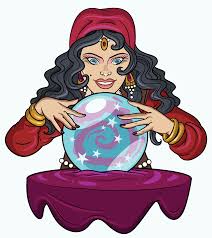 Mme W-GEn partenaires, vous allez créer une saynète qui montre votre temps chez une voyante.  Vous devez lui poser un minimum de 5 questions à propos de votre avenir et elle vous donnera des indices de ce qui vous arrivera! Vous devez utiliser les verbes au futur pour décrire « what WILL happen ».Fiche d'évaluation d'une saynète		Commentaires :Fren2DMme W-GEn partenaires, vous allez créer une saynète qui montre votre temps chez une voyante.  Vous devez lui poser un minimum de 5 questions à propos de votre avenir et elle vous donnera des indices de ce qui vous arrivera! Vous devez utiliser les verbes au futur pour décrire « what WILL happen ».Fiche d'évaluation d'une saynète			Commentaires :Sujet de départ respecté  (keep it on topic of being with a fortune teller)4321Pertinence des répliques  (questions and answers mesh)4321Niveau de langue en fonction du contexte  (use the proper verb tenses!)4321Créativité 4321Répliques prononcées de manière audible   (lines are easily heard)4321Articulation   (enunciation of each word for easy understanding)4321Ton adapté   (use proper tone according to discussion)4321Texte su   (know the lines!)4321Déplacement dans l’espace   (movement around the space)4321Bons acteurs/bonnes actrices   (effort in acting)4321Sujet de départ respecté   (keep it on topic of being with a fortune teller)4321Pertinence des répliques   (questions and answers mesh)4321Niveau de langue en fonction du contexte   (use the proper verb tenses!)4321Créativité4321Répliques prononcées de manière audible   (lines are easily heard)4321Articulation   (enunciation of each word for easy understanding)4321Ton adapté   (use proper tone according to discussion)4321Texte su   (know the lines!)4321Déplacement dans l’espace   (movement around the space)4321Bons acteurs/bonnes actrices   (effort in acting)4321